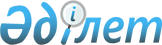 Об организации социальных рабочих мест в 2012 году
					
			Утративший силу
			
			
		
					Постановление акимата города Сатпаев Карагандинской области от 21 февраля 2012 года N 04/02. Зарегистрировано Управлением юстиции города Сатпаев Карагандинской области 5 марта 2012 года N 8-6-135. Утратило силу - постановлением акимата города Сатпаев Карагандинской области от 30 мая 2012 года N 12/33      Сноска. Утратило силу - постановлением акимата города Сатпаев Карагандинской области от 30.05.2012 N 12/33 (вводится в действие со дня подписания).

      В соответствии с Законами Республики Казахстан от 23 января 2001 года "О местном государственном управлении и самоуправлении в Республике Казахстан", от 23 января 2001 года "О занятости населения", Правилами организации и финансирования социальных рабочих мест, утвержденными постановлением Правительства Республики Казахстан от 19 июня 2001 года N 836 "О мерах по реализации Закона Республики Казахстан от 23 января 2001 года "О занятости населения", в целях трудоустройства безработных граждан из целевых групп c частичной компенсацией затрат работодателя на оплату их труда акимат города ПОСТАНОВЛЯЕТ:



      1. Утвердить прилагаемый перечень работодателей, где в соответствии с потребностью регионального рынка труда будут организованы социальные рабочие места в 2012 году.



      2. Государственному учреждению "Отдел занятости и социальных программ города Сатпаев" (Капарова Т.Г.), государственному учреждению "Центр занятости города Сатпаев" (Ашыкбаев К.Б.) в соответствии с утвержденным перечнем заключить с работодателями договора о финансировании социальных рабочих мест.



      3. Государственному учреждению "Отдел финансов города Сатпаев" (Сакеев Е.Х.) осуществлять финансирование социальных рабочих мест в пределах средств, предусмотренных в бюджете города на соответствующий год.



      4. Контроль за исполнением настоящего постановления возложить на заместителя акима города Сатпаев Мадиеву М.С.



      5. Настоящее постановление вводится в действие по истечении десяти календарных дней после дня его первого официального опубликования.      Аким                                       Б.Д. Ахметов

Приложение

к постановлению

акимата города Сатпаев

от 21 февраля 2012 года N 04/02 

Перечень работодателей где в соответствии с потребностью регионального рынка труда будут организованы социальные рабочие места в 2012 году
					© 2012. РГП на ПХВ «Институт законодательства и правовой информации Республики Казахстан» Министерства юстиции Республики Казахстан
				N п/пРаботодательПрофессия (должность)Количество организуемых социальных рабочих местРазмер месячной заработной платы (в тенге)Продолжительность работы в месяцахРазмер месячной заработной платы, который будет компенсирован из средств государственного бюджета (в тенге)1Потребительский кооператив собственников квартир "Комек"слесарьдворникштукатур-маляр11134719,534719,534719,56662600026000260002Товарищество с ограниченной ответственностью "Серебряная нить"швея334719,56260003Потребительский кооператив собственников квартир "Кайсар"дворникслесарь2134719,534719,56626000260004Потребительский кооператив собственников квартир "Куаныш"кассирслесарь-сантехниксварщикдворник111134719,534719,534719,534719,56666260002600026000260005Потребительский кооператив собственников квартир "Изумруд"плотникслесарь-сантехниксварщикштукатур-маляр121334719,534719,534719,534719,56666260002600026000260006Акционерное общество "Сәт Сәулет"мастерменеджер-экспедиторпомощник бухгалтера11

 

 15200052000

 

 520001212

 

 121-6 месяц - 260007-9 месяц - 1560010-12 месяц - 78007Индивидуальный предприниматель Ахметова Г.О.продавецфасовщица11520005200012121-6 месяц - 260007-9 месяц - 1560010-12 месяц - 7800